PROTOKOLL AUFBAU & GLIEDERUNG 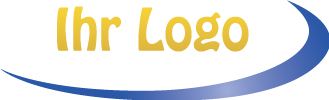 - Protokollführer bereits vor der Sitzung festlegen- Protokolle innerhalb von einer Woche fertigstellen und den Verantwortlichen zur Freigabe vorlegen- Bei der nächsten Sitzung Kopien des Protokolls verteilenERÖFFNUNG DER SITZUNG(Standardformulierung für die Eröffnung einer Sitzung)Eine [ART D- SITZUNG] des/der [NAME D. FIRMA/ABT./ORGANISATION] wurde am [DATUM] abgehalten in [ORT].  Die Sitzung begann um [UHRZEIT] und den Vorsitz führte [VORSITZENDER] mit [SEKRETÄR NAME] als Sekretär.TEILNEHMERANWESENDE MITGLIEDER: (alle anwesenden Mitglieder auflisten)ABWESENDE MITGLIEDER: (alle abwesenden Mitglieder auflisten)GÄSTE: (alle Nicht-Mitglieder wie Redner, Referenten u.a. auflisten)ZUSTIMMUNG ZUM VORIGEN PROTOKOLL(Angaben zur vorigen Sitzung mit Datum u.a.)TAGESORDNUNGSPUNKTE (TOPS)(Jeden Tagesordnungspunkt getrennt mit Einzelheiten nach einheitlichem Muster auflisten)
BERICHT ABTEILUNG A
DISKUSSION: (Zusammenfassung aller Diskussionsbeiträge mit Nennung der jeweiligen Sprecher)HANDLUNG: (Beschreibung aller erforderlichen Handlungen und Maßnahmen mit Nennung der Verantwortlichen und Ausführenden sowie Fälligkeitsdatum)  BERICHT ABTEILUNG B
DISKUSSION: (Zusammenfassung aller Diskussionsbeiträge mit Nennung der jeweiligen Sprecher)HANDLUNG: (Beschreibung aller erforderlichen Handlungen und Maßnahmen mit Nennung der Verantwortlichen und Ausführenden sowie Fälligkeitsdatum)  BERICHT ABTEILUNG C
DISKUSSION: (Zusammenfassung aller Diskussionsbeiträge mit Nennung der jeweiligen Sprecher)HANDLUNG: (Beschreibung aller erforderlichen Handlungen und Maßnahmen mit Nennung der Verantwortlichen und Ausführenden sowie Fälligkeitsdatum)  UNERLEDIGTE ANGELEGENHEITEN
DISKUSSION: (Zusammenfassung aller Diskussionsbeiträge mit Nennung der jeweiligen Sprecher)HANDLUNG: (Beschreibung aller erforderlichen Handlungen und Maßnahmen mit Nennung der Verantwortlichen und Ausführenden sowie Fälligkeitsdatum)  NEUGESCHÄFTE
DISKUSSION: (Zusammenfassung aller Diskussionsbeiträge mit Nennung der jeweiligen Sprecher)HANDLUNG: (Beschreibung aller erforderlichen Handlungen und Maßnahmen mit Nennung der Verantwortlichen und Ausführenden sowie Fälligkeitsdatum)  ANKÜNDIGUNGEN(Alle Ankündigungen auflisten)TOPS FÜR DIE NÄCHSTE SITZUNG(Themenliste für die nächste Sitzung inkl. vertagter Themen)TERMIN DER NÄCHSTEN SITZUNG(Ort, Datum und Uhrzeit der nächsten Sitzung)AUFHEBUNG(Beendigung der Sitzung durch Annahme des Antrags unter Nennung des Antragstellers und der Uhrzeit)
PROTOKOLL ERSTELLT VON(Name des Protokollführers mit Platz für Unterschrift und Datum)PROTOKOLL FREIGEGEBEN VON(Dieser Abschnitt kann am Ende des Protokolls stehen)Für eine Smartsheet Vorlage hier klickenPROTOKOLL ERSTELLT VON:
(Unterschrift & Datum)[Name d. Firma]VORSITZENDER:
(Unterschrift & Datum)STV. VORSITZENDER:
(Unterschrift & Datum)